Széchenyi Balatoni Regatta 2019Tihany, 2019. szeptember 29. SzervezőkBalatoni Kajak Kenu Evezős és Vitorlás SEH-8230 Balatonfüred, Arácsi u. 4.Házi Zsuzsanna +36-70-369-6743 sari.hzsuzsi@gmail.com; balatonievezes@robinsontours.hu www.balatoni-sarkanyhajo.huRobinson Tours Kft.H-8230 Balatonfüred, Gombás köz 5.Varga Mónika +36-70-390-0385 moni.varga@robinsontours.huMagyar Evezős SzövetségH-1146 Budapest, Istvánmezei út 1-3.VERSENYBÍRÓSÁG ELNÖKE:Rockenbauer GabriellaHelyszínEgyesületünk célja, hogy biztonságos versenykörülményeket tudjunk megteremteni a versenyzőknek, ezért idén először két helyszínre szervezzük meg a regattát és attól függően, hogy a verseny előtti napon milyen időt, illetve milyen irányú szelet jósolnak, döntjük el, hogy a két helyszín közül melyiket tartjuk majd a verseny szempontjából kedvezőbbnek.Két helyszínünk a Tihanyi félsziget két partja:RAJT, CÉL: Tihany Dorko Beach, 8237 Tihany, Váralja u. 23.RAJT, CÉL: Tihany-Sajkod strand, 8237 Tihany, Sajkodi sor 22.A verseny előtti napon tájékoztatunk benneteket e-mailben, hogy a két helyszín közül melyik lesz a végleges!VÍZRE TÉTEL, HAJÓSZÁLLÍTÓK PARKOLÁSA: Tihany Dorko Beach, 8237 Tihany, Váralja u. 23.Tihany-Sajkod strand, 8237 Tihany, Sajkodi sor 22.Túraverseny általános leírás Egy hangulatos, varázslatos környezetben zajló verseny, mely lehetőséget biztosít arra, hogy evezős hajókkal bejárjuk Magyarország egyik legkülönlegesebb vízfelületét, a Balatont.A verseny az Extrém4x versenyek keretében kerül megrendezésre, a sorozat utolsó állomásaként.A verseny túrahajókban (GIG 4x+; kielboat 2x+) történik. A hajókat a rendezők biztosítják, viszont lapátok korlátozott számban állnak rendelkezésre. Mentőmellényt minden csapat hozzon magának, igény esetén biztosítunk, viselése kötelező !!! A mentőmellény használatának hiányából adódó következményekért a szervező felelősséget nem vállal !!! Bármilyen versenyegyesülés engedélyezett, igény szerint kormányost biztosítunk.A hajókat 3 percenként indítjuk, a versenytávot a mellékelt térkép alapján kell teljesíteni, összesen 9 km. MegközelítésTihany Dorko Beach: Tihany a 71-es főúton a Balaton északi partján közelíthető meg, A strandhoz közel kb. 100 autó ingyenes parkolására van lehetőség. Amennyiben ezek megtelnek, az Akasztó dombi fizetős parkolót (kb. 5 perc séta) javasoljuk. Onnan a Fürdőtelepi utcán, majd a Klebelsberg Kuno utcán jutsz el a strandhoz. Google Mapsben csak ird be: Dorko Tihany Beach. A hajószállító autókkal a strand hátsó bejáratán át lehet bejutni a strand területére.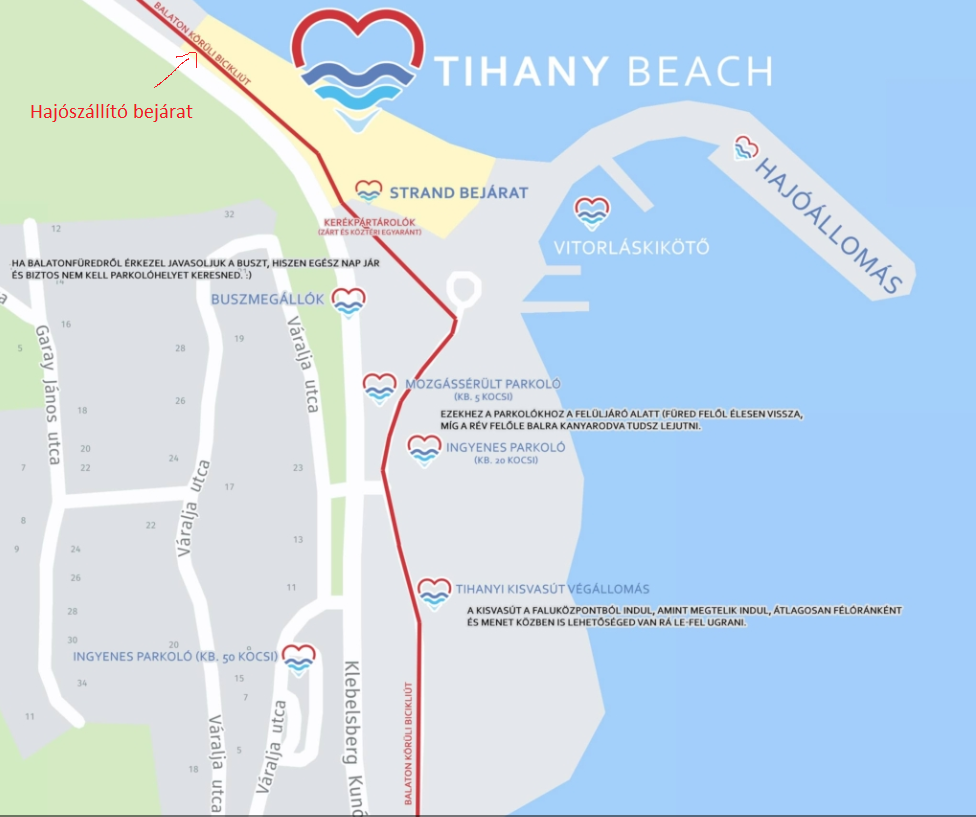 Tihany-Sajkod strand: A strandot egy keskeny bekötőúton lehet megközelíteni, amely a félsziget északnyugati szélénél ágazik el a 71-es főúttól.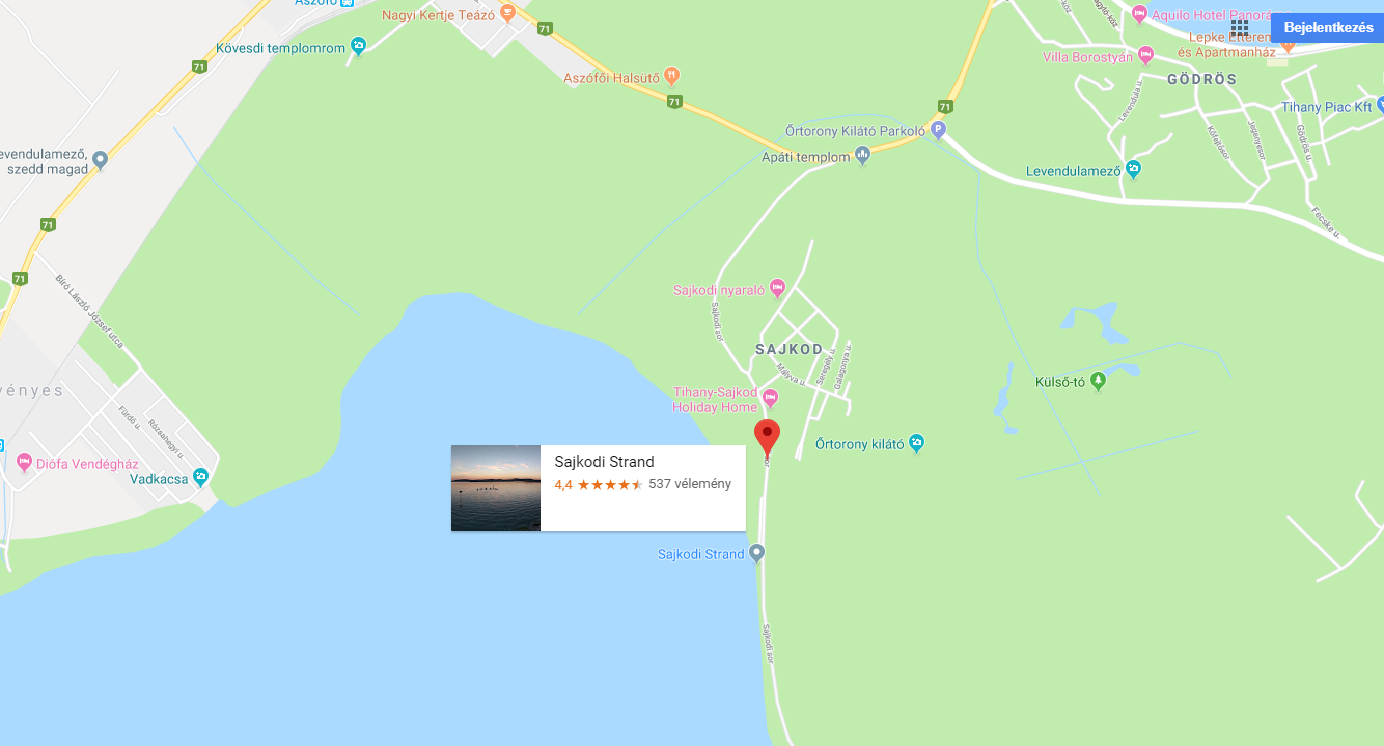 Előzetes programVasárnap8.00 – 10.00		Érkezés, regisztráció9.00 – 9.15		Technikai értekezlet10.00 – 16.00		Verseny17.00 – 18.00		EredményhirdetésekA verseny után minden résztvevőt szeretettel várunk egy finom vacsora elfogyasztására!Versenyszámok, kategóriák14 év alatti korosztály jelentkezését nem áll módunkban elfogadni1. Négypárevezős GIG túrahajó (4x+)Versenytáv: 9 kmAlapidő: férfi, 18-30 év közötti versenyzők30 év feletti versenyző esetén 2 mp/1 évnői versenyző esetén 60 mp/főifi versenyző esetén 20 mp/főserdülő versenyző esetén: 40 mp/fő14 éves 80 mp/fő2. Kielboat (2x+)Versenytáv: 9 kmAlapidő: férfi, 19-30 év közötti versenyzők, kielboat versenyhajóban korrekciós idő30 év felett (kormányos nélkül) 3 mp/1 évnői versenyző esetén 100 mp/főifi versenyző esetén 30 mp/főserdülő versenyző esetén: 60 mp/fő14 éves 120 mp/főEgyéb tudnivalókÖltözködésAki teheti, már eleve sportfelszerelésben jöjjön! Az értékeire mindenki maga vigyázzon, a rendezők azokért felelősséget nem tudnak vállalni. Esős időjárás esetén mindenki gondoskodjon megfelelő ruházatról, esernyőről. A verseny csak rendkívüli időjárási körülmények között marad el.ParkolásTihany Dorko Beach: Tihany a 71-es főúton a Balaton északi partján közelíthető meg.A hajószállító autókkal a strand hátsó bejáratán át lehet bejutni a strand területére. A strandhoz közel kb. 100 autó ingyenes parkolására van lehetőség. Amennyiben ezek megtelnek, az Akasztó dombi fizetős parkolót (kb. 5 perc séta) javasoljuk. Onnan a Fürdőtelepi utcán, majd a Klebelsberg Kuno utcán jutsz el a strandhoz. Google Mapsben csak ird be: Dorko Tihany Beach.Tihany-Sajkod strand: A strandot egy keskeny bekötőúton lehet megközelíteni, amely a félsziget északnyugati szélénél ágazik el a 71-es főúttól.A strandhoz tartozó parkoló fizetős! A parkolás díja:250 Ft/óra, napijegy: 1200 Ft A szervezők a programváltozás jogát fenntartjákDorko Tihany Beach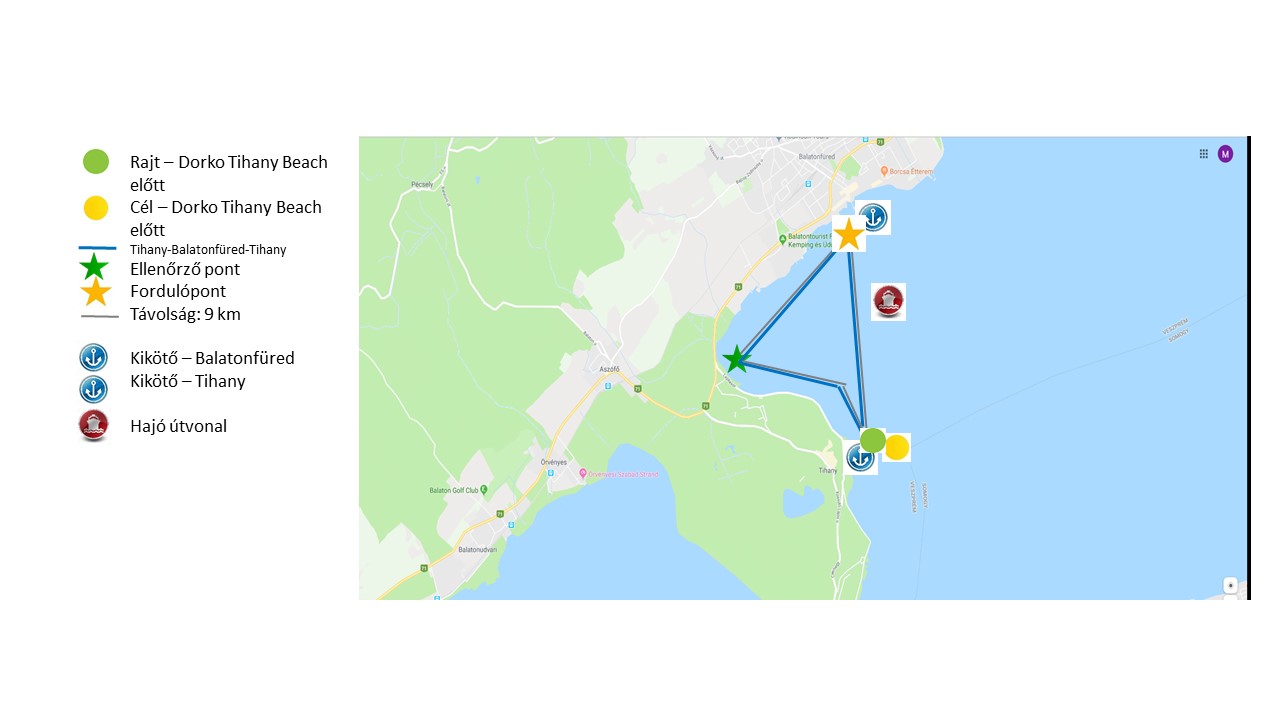 Tihany-Sajkod Strand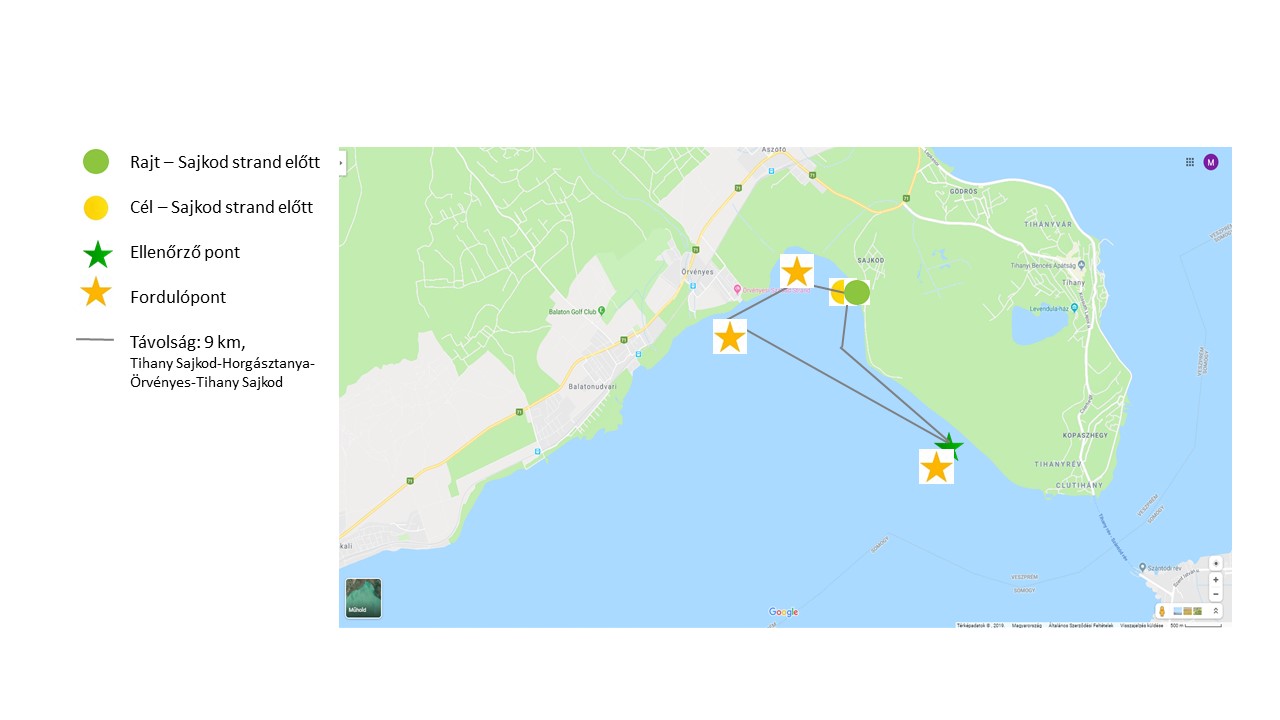 